Conference Registration Form – Indiana Lakes Management 34th Annual Conference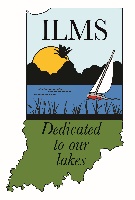 March 9-10, 2023Four Winds Lakeside Resort and Inn, Bloomington, IndianaRegistration Mark number in each blank or register online at http://indianalakesmanagementsociety.wildapricot.org/ by clicking Events. If you are not aware of your membership status, contact Sara Peel at speel@arionconsultants.com or by phone at (765) 337-9100. ___ Basin Exhibitor Sponsorship ($1000)    Logo on registration and food tables throughout conference    Plus Watershed Sponsorship items___ Watershed Exhibitor Sponsorship ($850)    Full page color ad in ILMS newsletter once during 2015    Submission and publication of an article for ILMS newsletter    Plus Lake Sponsorship items___ Lake Exhibitor Sponsorship ($625)    Half page color advertisement in ILMS newsletter once in 2015    Plus Stream Exhibitor Sponsorship items    ___ Stream Exhibitor Sponsorship ($450)    Company logo in ILMS newsletter conference wrap up    Quarter page black/white advertisement in ILMS newsletter    Participation in Vendor Ignite Session    Plus Spring Exhibitor Sponsorship items___ Spring Exhibitor Sponsorship ($300)    One conference registration    One six foot table display    Plus Brook Sponsorship items___ Non-Profit Exhibitor Sponsorship ($200)    One conference registration    One six foot table display___ Brook Sponsorship ($150)Recognition of company logo on screen during the conference & Logo included on all table tri-folds___ Conference registration ($160)	Includes Thursday full day and Friday half-day; Thursday lunch and dinner, Friday breakfast; all breaks and hospitality suites.___ Student registration ($55)	Apply a $25 registration discount for each ILMS member that is registering. Corporate ___ Membership discount	membership applies to one registrant; non-profit and family membership applies to two registrants.___ Membership renewal	Carry over total from page 2		$__________   Total Amount Enclosed    	 Payment Type:      ____ Check (please make payable to “ILMS”)         	 ____ Credit CardPLEASE DO NOT SEND CASH				Charge to: __Visa  __ MasterCard  __ Discover      							Card #: ________________________________ Security Code ______							Signature ____________________________  Exp Date __/__Registrant Name(s):_______________________________________________________________________________________First name(s) as you would like it to appear on the badge:_______________________________________________________Company Name/Affiliation: ________________________________________________________________________________Address:____________________________________________   City:_______________________     State:________  Zip:_____            Phone:______________________________________________   Fax:_______________________E-Mail:_____________________________________________I plan to attend:  ____ Thursday lunch 	_____ Thursday dinner and banquet  	____ Friday breakfast___ I will print my own conference program!  ____Please print me a programMail completed registration forms (along with payments) to:Sara Peel c/o Arion Consultants 1610 N. Auburn Street Speedway, Indiana 46224Questions - Phone: (765) 337-9100; e-mail: speel@arionconsultants.com In addition, if you need hotel accommodations during the conference: Reserve a room at Swan Lake. See www.indianalakes.org for room reservation linkIndiana Lakes Management Society Membership Dues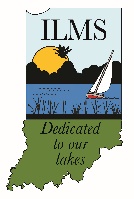 Check one___ 	Individual ($25.00)___	Family ($40.00)___	Public/Non-profit ($50.00) ___ 	Student ($10.00)___	Sustaining/Corporate ($120.00)___	Associate (non-voting) ($30.00) ___	Subtotal___	TOTAL AMOUNT INCLUDED (transfer to front page)If same as front page, please leave blank.Name: __________________________________________________________________________________________________Company Name/Affiliation: ________________________________________________________________________________Address: ____________________________________________   City:_______________________     State:________  Zip:_____            Phone: ____________________________  Fax:_______________________ E-Mail:_____________________________________Unsure of your membership status? Contact Sara Peel at speel@arionconsultants.com or 765-337-9100. 